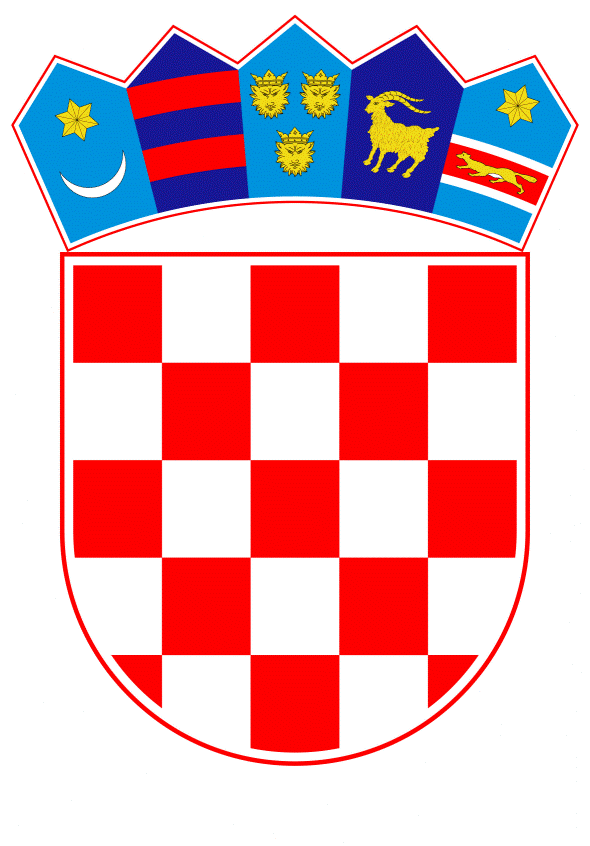 VLADA REPUBLIKE HRVATSKEZagreb, 27. siječnja 2022.______________________________________________________________________________________________________________________________________________________________________________________________________________________________PRIJEDLOGNa temelju članka 123. stavka 2. Zakona o zaštiti prirode (»Narodne novine«, br. 80/13, 15/18, 14/19 i 127/19), Vlada Republike Hrvatske je na sjednici održanoj ______2022. godine donijelaUREDBUO PROGLAŠENJU POSEBNOG REZERVATA »LOKVE U MAJKOVIMA«Članak 1.Ovom Uredbom proglašava se Posebni rezervat »Lokve u Majkovima« (dalje u tekstu: Posebni rezervat).Članak 2.(1) Posebni rezervat obuhvaća dvije lokve u Majkovima Donjim i lokvu u Prljevićima, a proglašava se radi očuvanja populacije riječne kornjače (Mauremys rivulata) koja je jedna od najrjeđih i najugroženijih vrsta gmazova u Republici Hrvatskoj.(2) Posebni rezervat je prema svojim obilježjima herpetološki rezervat.Članak 3.Granice i položaj u prostoru Posebnog rezervata prikazani su na topografskoj karti iz Priloga I. ove Uredbe, a utvrđeni su geodetskom podlogom (Geo Vrtine d.o.o., Slano, 22. siječnja 2021.) iz Priloga II. ove Uredbe.Članak 4.(1) Posebni rezervat upisuje se u Upisnik zaštićenih područja kojeg vodi tijelo državne uprave nadležno za zaštitu prirode.(2) Kartografski prikaz obuhvata Posebnog rezervata u analognom i digitalnom obliku čuva tijelo državne uprave nadležno za zaštitu prirode. U digitalnom obliku obuhvat Posebnog rezervata čuva se kao sloj geografskog informacijskog sustava (GIS) i javno je dostupan putem mrežnog portala Informacijskog sustava zaštite prirode – Bioportal (http://www.bioportal.hr/gis) kojeg vodi tijelo državne uprave nadležno za zaštitu prirode.(3) Upis posebnog pravnog režima (posebni rezervat) u katastar i zemljišne knjige temelji se na geodetskoj podlozi iz članka 3. ove Uredbe, koja se u analognom i digitalnom obliku čuva pri tijelu državne uprave nadležnom za zaštitu prirode.Članak 5.(1) U Posebnom rezervatu dopuštene su poljoprivredne aktivnosti u zatečenom obimu i obavljanje djelatnosti kojima se održavaju ili poboljšavaju uvjeti važni za očuvanje svojstava zbog kojih je proglašen rezervatom.(2) Tijelo državne uprave nadležno za zaštitu prirode može dopustiti provođenje zahvata u Posebnom rezervatu kojima se održavaju ili poboljšavaju uvjeti važni za očuvanje svojstava zbog kojih je proglašen rezervatom.Članak 6.Posebnim rezervatom upravlja Javna ustanova za upravljanje zaštićenim dijelovima prirode Dubrovačko - neretvanske županije.Članak 7.Prilozi I. i II. čine sastavni dio ove Uredbe.Članak 8.Pravilnik o zaštiti i očuvanju za Posebni rezervat »Lokve u Majkovima« donosi se u roku od godine dana od dana stupanja na snagu ove Uredbe.Članak 9.Ova Uredba stupa na snagu osmoga dana od dana objave u »Narodnim novinama«.KLASA: URBROJ: Zagreb, ___________2022.Predsjednik
mr. sc. Andrej Plenković, v.r.Prilog I. - GRANICA POSEBNOG REZERVATA »LOKVE U MAJKOVIMA«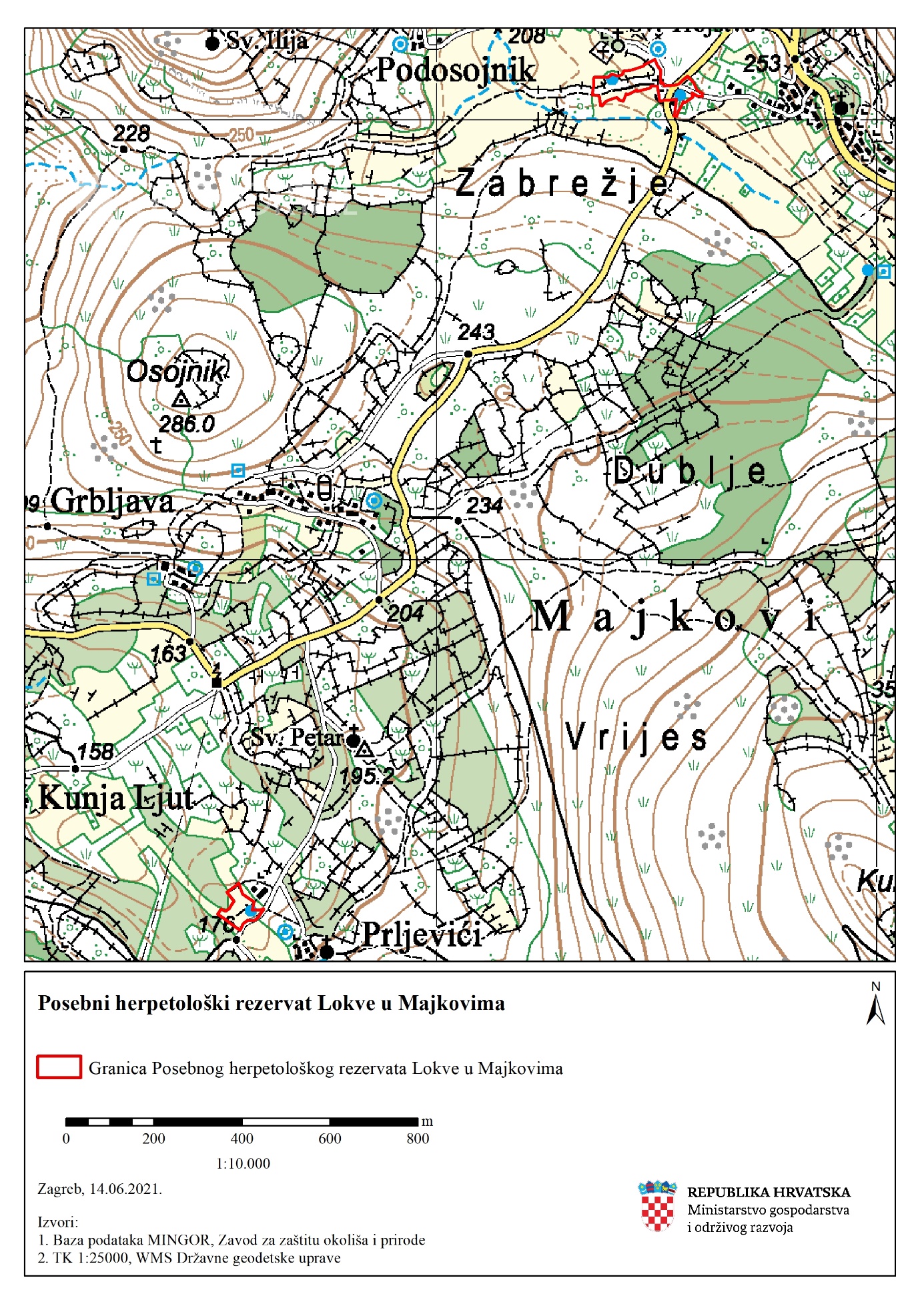 Prilog II. - GEODETSKA PODLOGA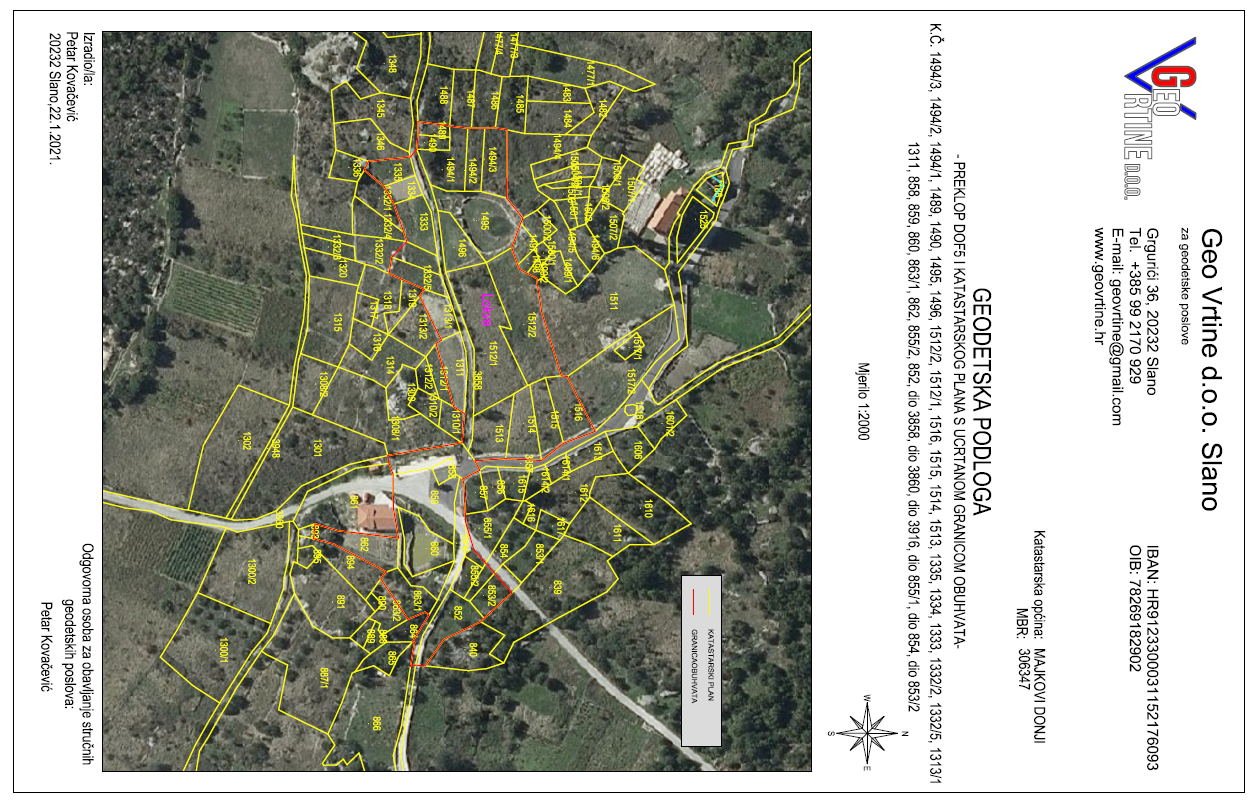 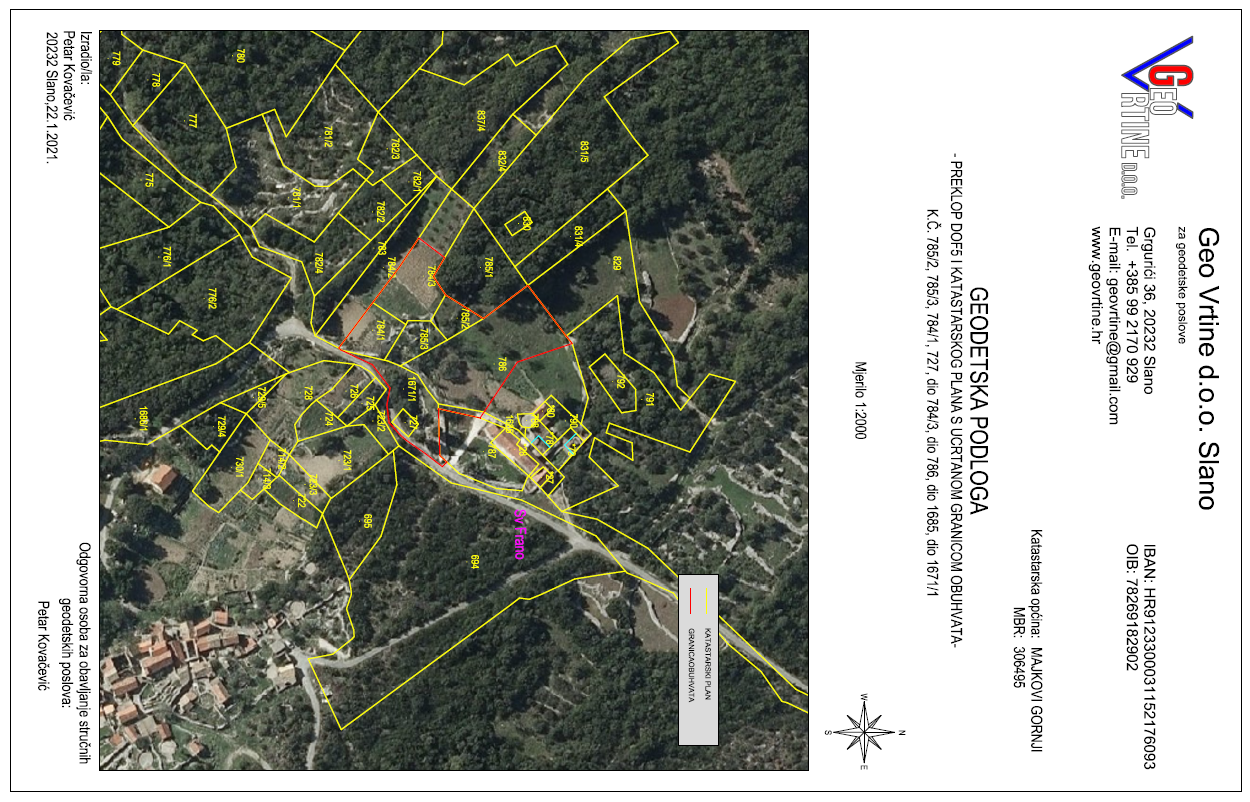 ObrazloženjeMinistarstvo gospodarstva i održivog razvoja nositelj je izrade Uredbe o proglašenju posebnog rezervata »Lokve u Majkovima« koja se donosi temeljem odredbe članka 123. stavka 2. Zakona o zaštiti prirode (»Narodne novine«, br. 80/13, 15/18, 14/19 i 127/19). Uredba temeljem odredbe članka 126. Zakona o zaštiti prirode sadrži naziv i kategoriju zaštićenog područja, opis granice zaštićenog područja, kartografski prikaz zaštićenog područja, naznaku mjerila kartografskog prikaza i geodetsku podlogu za upis pravnog režima u katastar i zemljišnu knjigu. Geodetska podloga čini Prilog II. ovoga Pravilnika i čuva se u Ministarstvu gospodarstva i održivog razvoja. Prema Geodetskoj podlozi utvrđena je površina Posebnog rezervata od 1,67 ha.Prepoznajući važnost zaštite predmetnog lokaliteta, Ministarstvo gospodarstva i održivog razvoja izradilo je stručnu podlogu radi vrednovanja područja lokvi u Majkovima. Valorizacijom područja u stručnoj podlozi dan je prijedlog za zaštitu područja u kategoriji posebnog herpetološkog rezervata. Zaštita ovog područja u kategoriji posebnog rezervata od državnog je značenja čime se na taj način ostvaruju preduvjeti za dugotrajno očuvanje krških lokvi i njihove bioraznolikosti. Najveća vrijednost ovog područja je riječna kornjača (Mauremys rivulata) koja je jedna od najrjeđih i najugroženijih vrsta gmazova u Republici Hrvatskoj, jer su njezina nalazišta ograničena na malim, fragmentiranim i međusobno izoliranim staništima te ukupno broje oko petstotinjak odraslih jedinki. Na području predloženog posebnog rezervata zabilježeno je 19 vrsta vodozemaca i gmazova, što predstavlja gotovo trećinu ukupnog broja vrsta vodozemaca i gmazova zabilježenih u Republici Hrvatskoj, a čak 10 vrsta je strogo zaštićeno.Pored navedenog, ovom Uredbom utvrđuje se da navedenim Posebnim rezervatom temeljem odredbe članka 130. Zakona o zaštiti prirode upravlja Javna ustanova za upravljanje zaštićenim dijelovima prirode Dubrovačko-neretvanske županije. Sukladno članku 142. Zakona o zaštiti prirode, za posebni rezervat potrebno je izraditi Pravilnik o zaštiti i očuvanju.Ovim proglašenjem doprinosi se ostvarenju ciljeva Strategije i akcijskog plana zaštite prirode Republike Hrvatske za razdoblje od 2017. do 2025. godine, kao i ostvarenju ciljeva Strategije EU-a za bioraznolikost do 2030. godine.Predlagatelj:Ministarstvo gospodarstva i održivog razvojaPredmet:Prijedlog uredbe o proglašenju Posebnog rezervata »Lokve u Majkovima«